MUJ/Q&C/22/F/1.01						          Event Report Format 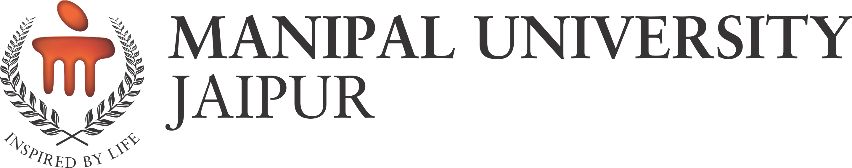 FACULTY OF ARTSSchool of Humanities and Social SciencesDEPARTMENT OF ECONOMICSField VisitType of Event (Conference/Seminar/Industry Lecture/ Capacity Enhancement Session/ Alumni Lecture/etc.)02/09/2022Introduction of the Event A field visit at Kalaneri Art Gallery and Jawahar Kala Kendra was organized for the students of the Department of Economics. This event was organized for the students to understand the economics of waste management. This visit proved to be an eye opener for the students by knowing the art of waste management and its importance and benefits for the waste management.Objective of the Event (bullet points or about 50 words)The objective of the event was to understand the economics of waste management.To learn the art of waste management.To understand the importance of waste management in environment protection.Beneficiaries of the Event (Student/Faculty/Community etc) (25 words)              Students , Faculty, Community are the beneficiaries of the event.Details of the Guests (Chief Guests, speakers etc Designation, organization, contact details if any please give them in sr no)Picture 1- Soumya Sharma, MD , Kalaneri Arts GalleyPicture 2- Dr Aparna Makkar , Co-founder , Samvaad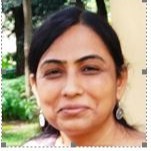 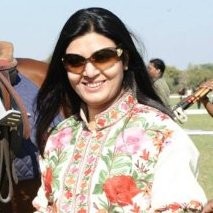 Brief Description of the event (about 200 words)On 02/09/2022 the Department of Economics organized a field visit for the students of the department at the Kalaneri Art Gallery and Jawahar Kala Kendra. The purpose of the field visit was to make the student understand the economics of the waste management at both the venues. So, the visit started with the Kalaneri Art Gallery where Dr Somya Sharma briefed all the students and faculty members about importance of the waste management for different aspects of the society and during the discussion, she also gave the tour of the gallery to all the students. At the end of the discussion, she also demonstrated some best out of waste projects of her gallery. After the visit of Kalaneri art gallery, students visited the Jawahar Kala Kendra, where the students attended the exhibition on waste management by Dr Aparna Makkar. During the exhibition Dr Apaprna Sharma tried to explain the art of converting waste into some product and the importnance of the from the society and the economics point of view.Photographs3 to 5 geotagged photographs of the event or screenshots of the event (if online) with captions 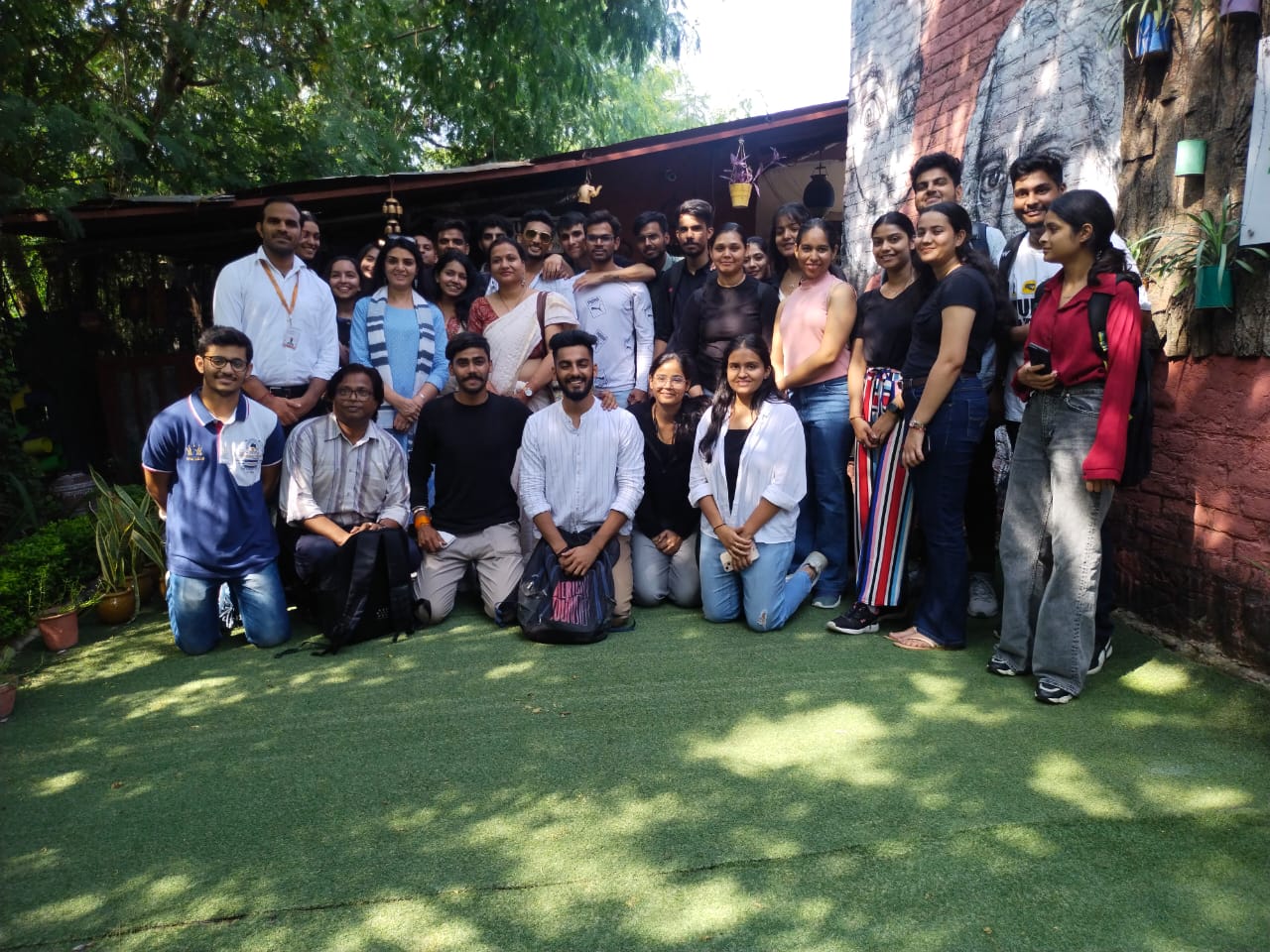 Picture 1: Group Photograph at the Kalaneri Art GalleryPicture 2: Students at Jawahar Kala Kendra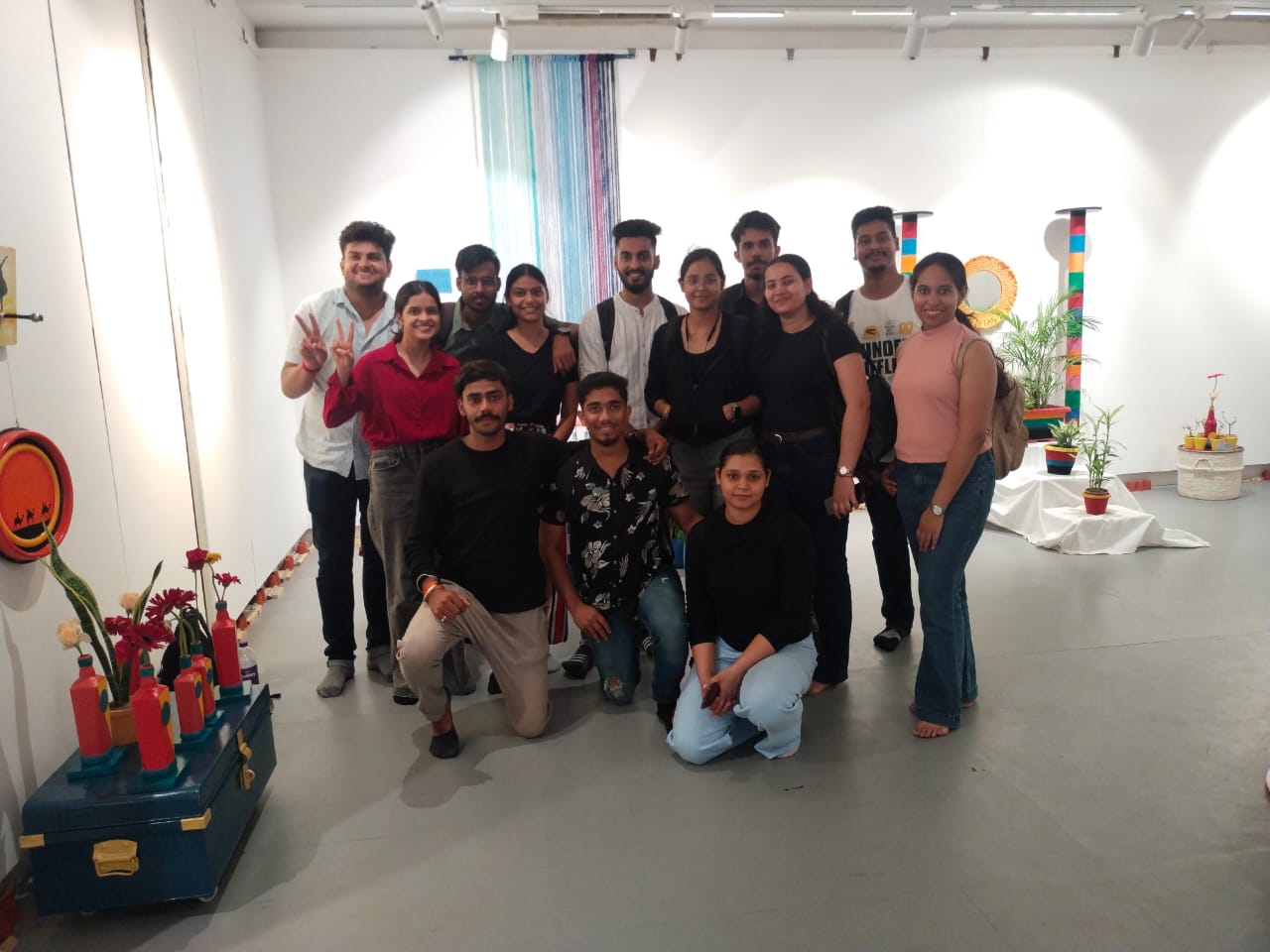 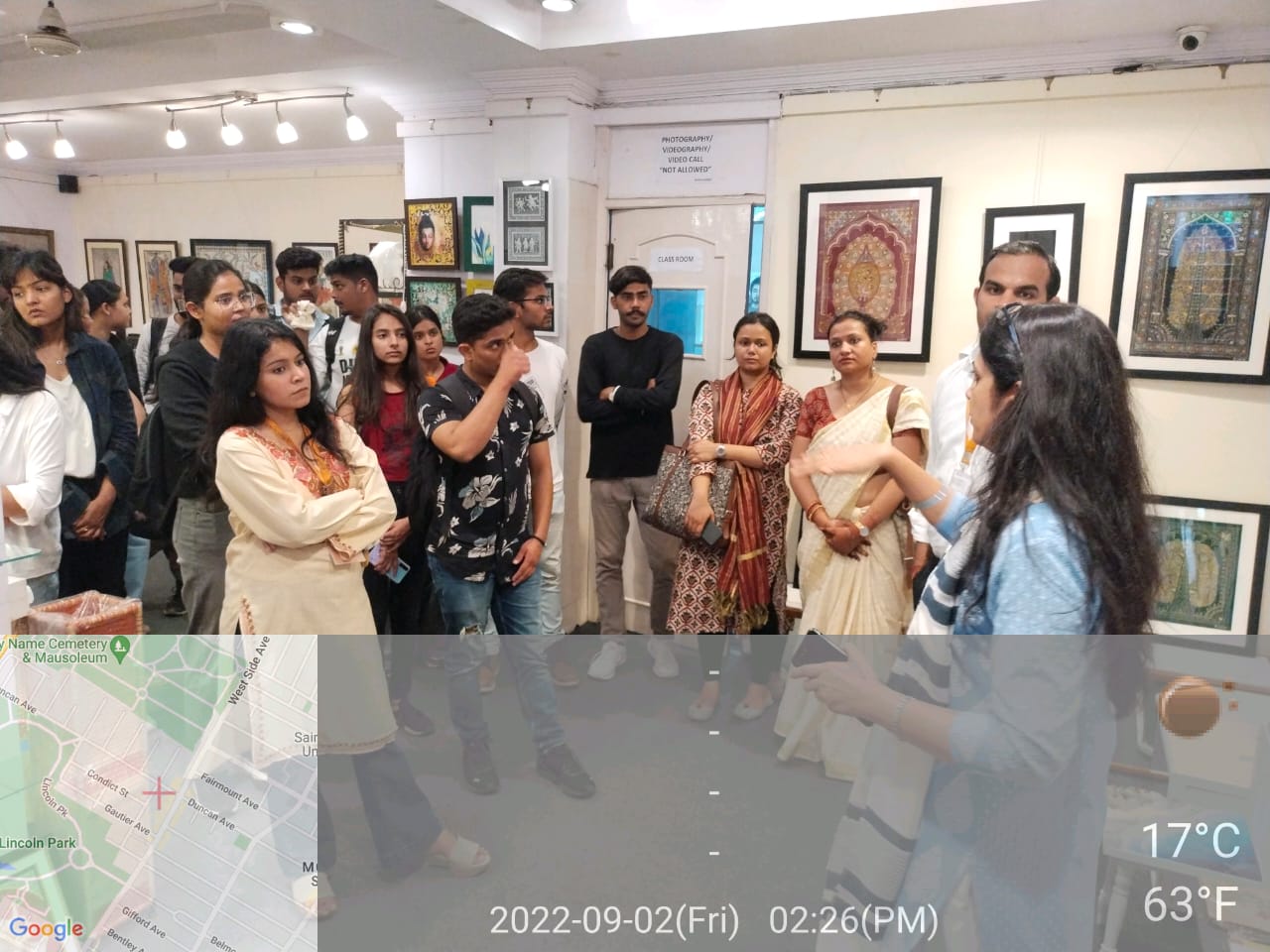 Brochure or creative of the event (insert in the document only )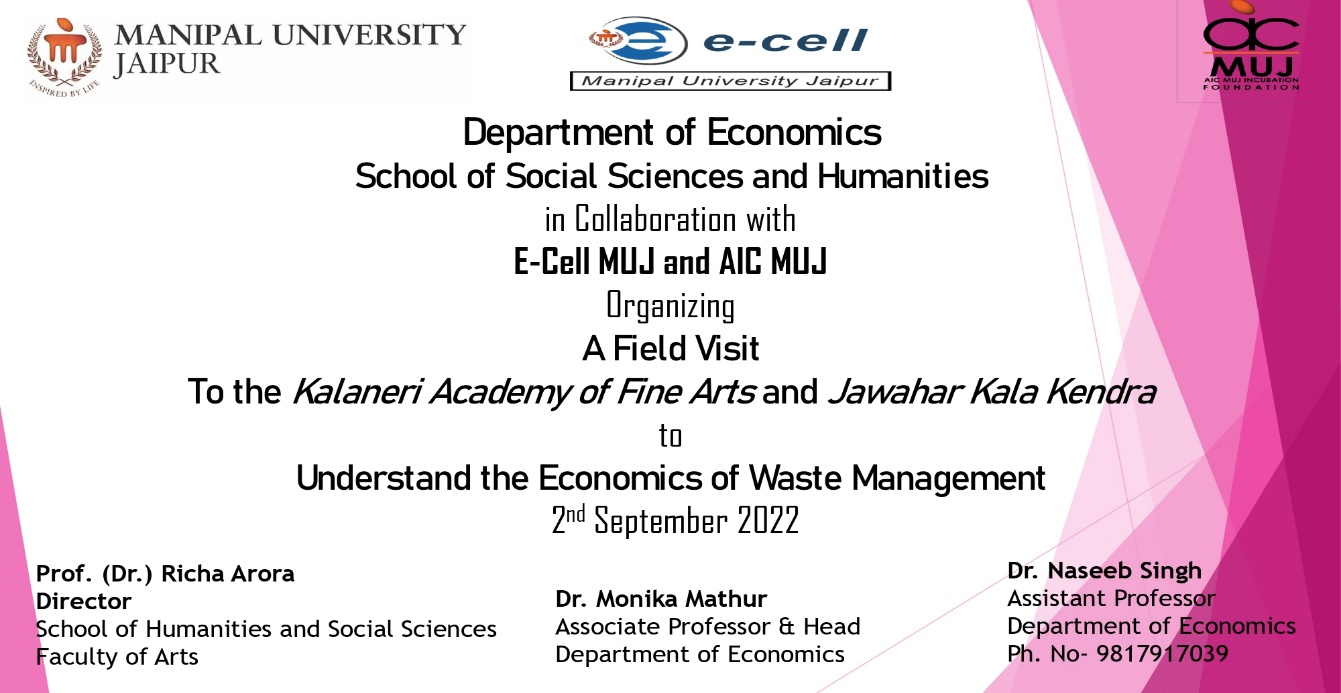 Schedule of the event (insert in the report)      Time of the Event : 01:00 PM to 06:00PMAttendance of the Event (insert in the document only)Total attendee-………..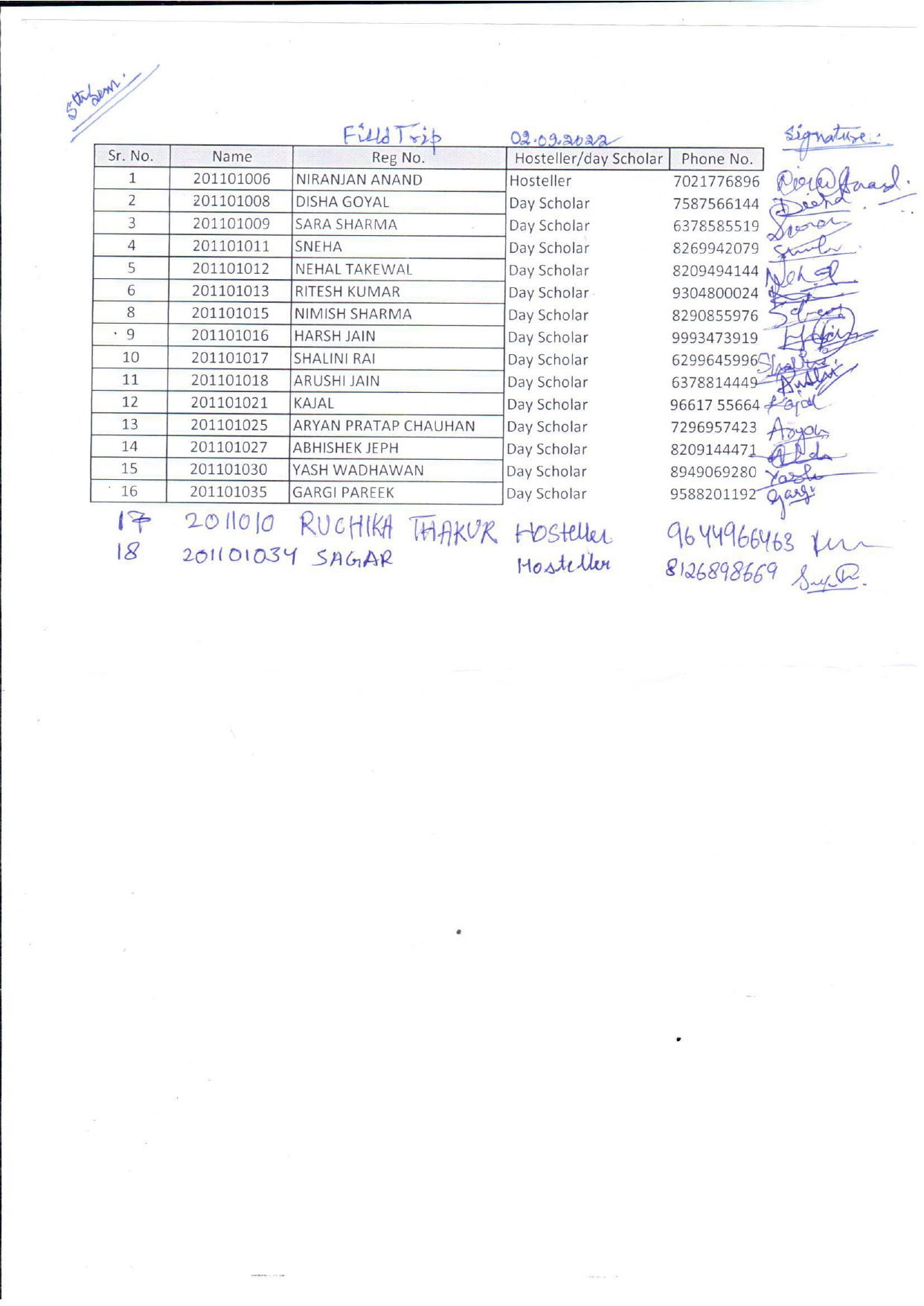 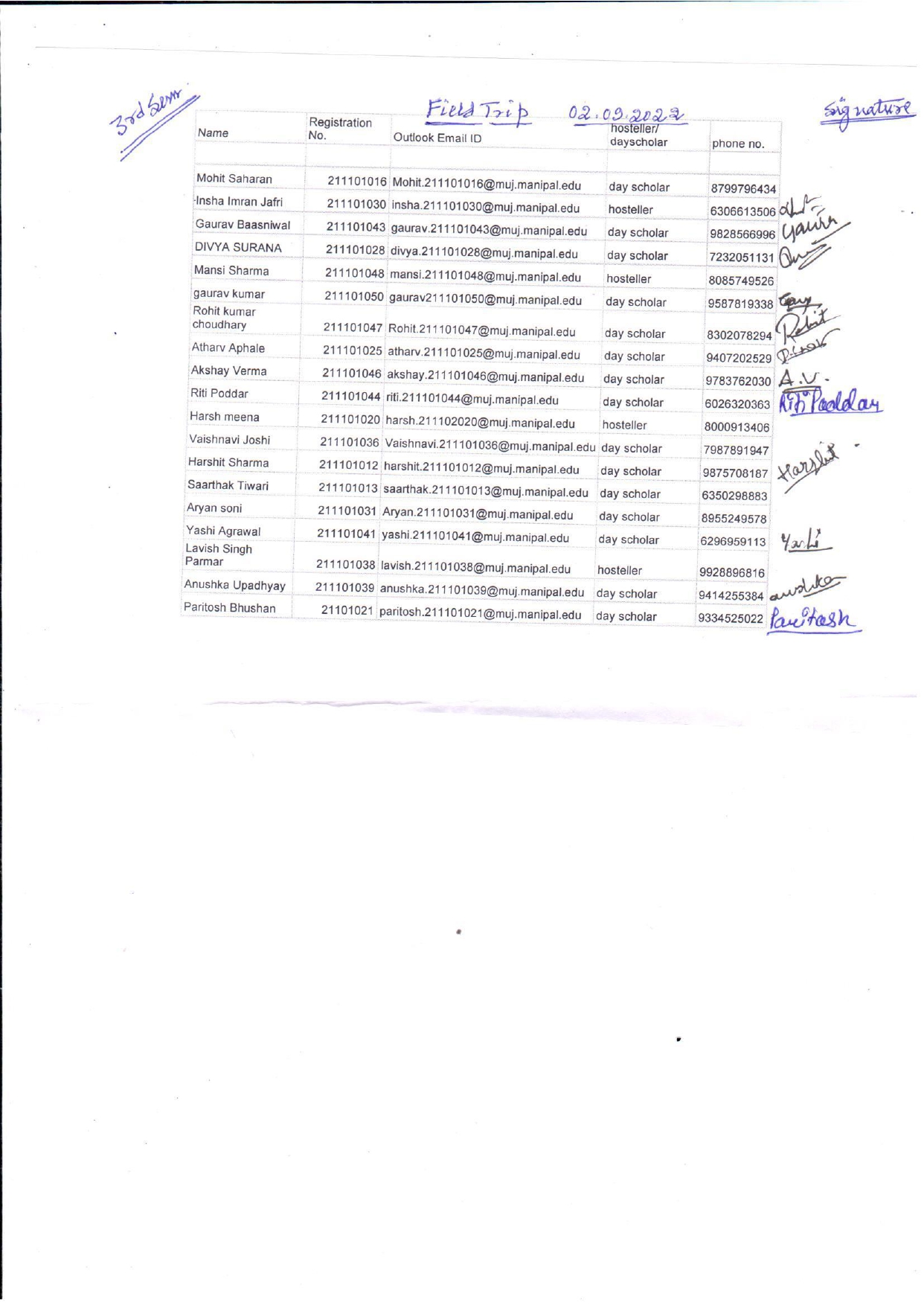 News Publication- News printed in newspaper or online links (if any) for news – insert images)NAFeedback report of the Event  As per students feedback, they learned so may things about the art of waste management and it will help them to protect the environment.Link of MUJ website stating the event is uploaded on websiteSeal and Signature of Head with date